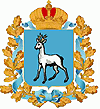 ИЗБИРАТЕЛЬНАЯ КОМИССИЯ САМАРСКОЙ ОБЛАСТИПОСТАНОВЛЕНИЕ26 октября 2016 г.                                                                         № 267/2018-5г. СамараО результатах конкурса среди территориальных избирательных комиссий на лучшую организацию работы в период избирательной кампании по выборам депутатов Самарской Губернской Думы 
шестого созыва	Заслушав информацию члена Избирательной комиссии Самарской области с правом решающего голоса на постоянной (штатной) основе 
С.В. Симоновой о результатах конкурса среди территориальных избирательных комиссий на лучшую организацию работы в период избирательной кампании по выборам депутатов Самарской Губернской Думы шестого созыва (далее – конкурс), проведенного в соответствии 
с постановлением Избирательной комиссии Самарской области  
от 1 сентября 2016 года № 248/1929-5 «О проведении конкурса среди территориальных избирательных комиссий на лучшую организацию работы в период избирательной кампании по выборам депутатов Самарской Губернской Думы шестого созыва», и в соответствии 
с решением конкурсной комиссии по подведению итогов конкурса Избирательная комиссия Самарской области ПОСТАНОВИЛА: 1. Признать победителями конкурса территориальную избирательную комиссию Большеглушицкого района Самарской области и территориальную избирательную комиссию Центрального района города Тольятти Самарской области. 2. Признать победителем в дополнительной номинации «организация работы по повышению правовой культуры среди молодых избирателей» территориальную избирательную комиссию города Отрадного Самарской области. 3. Признать победителем в дополнительной номинации «организация информационно-разъяснительной деятельности» территориальную избирательную комиссию Кинель-Черкасского района Самарской области. 4.  Поощрить победителей конкурса ценными подарками и Почетной грамотой Избирательной комиссии Самарской области.5. Опубликовать информационное сообщение об итогах конкурса 
в средствах массовой информации.6. Направить настоящее постановление в территориальные избирательные комиссии Самарской области и разместить на официальном сайте Избирательной комиссии Самарской области в информационно-телекоммуникационной сети «Интернет».Председатель Избирательной комиссии Самарской области                                             В.Н. МихеевСекретарьИзбирательной комиссии Самарской области                                                          Н.В. Таран